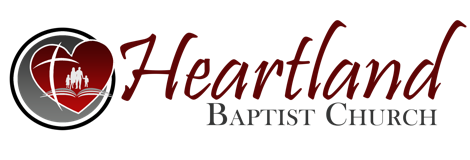 ANGELOLOGY PT 12 THE WORKS OF SATAN (Cont)  Mt 10:28II. THE WORKS OF SATAN AMONGST THE ____________THE UNSAVED ARE HIS ____________:  Mt 13:38; Acts 13:10; 1 Jn 3:10.THE UNSAVED DO THE ________ OF SATAN:  Jn 8:44.   C. THE UNSAVED CAN BE _____________ BY SATAN:      1. The Devil entered ________ - Lk 22:3; Jn 13:2,27.       2. The Devil takes men __________ - 2 Tim 2:26.      3. The Devil works in the _______ - Mt 12:43-45.    D. THE UNSAVED ARE ___________ AND __________ BY SATAN: 2 Cor 4:3-4.  Here are some of devises Satan uses to ________ and deceive men:     1. ___________ - Mt 7:21; 15:8,9; Col 2:8.  Religion centers around the word “___”.  Religion usually includes ___________, emotionalism, rationalism, ____________ (new age), humanism, _________________, and many other “isms” that basically are part of a ________ salvation.       2. __________ - 1 Tim 6:20.  Evolution is a prime example of __________ science. There will always be those who think they have “________ ____________” (Gnosticism).  Many have put their trust in ___________ and man’s achievements to bring some sort of ___________.  See Acts 17:21; Rom 1:22.      3. Money and __________ ________ - Mt 6:31-34; 1 Tim 6:9,10.  Wealth and _______________ will never bring peace of ______, let alone peace with ______!      4. ______________ and Worldliness - 1 Jn 2:15-17; 2 Tim 3:4. ___________, the pursuit of pleasure, self-indulgence is very popular today.  Satan wants people not to think about ________ _________!  James 4:14.      5. Immorality and ___________ - Jas 3:15; Jude 18,19.  Getting men to ________ their baser sort, the Devil has them ____________ spiritual things.       6. __________ - mageuo and pharmakeía Two words in the Greek in the which we get ________ and ____________ in English.  Acts 8:9-11; 13:6-8; Rev 18:23; 21:8; 22:15.     E. SATAN _________ THE WORD OF GOD FROM THE ___________: Mt 13:19.  